Communiqué de Presse 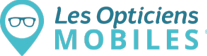 Lauréat TOP 50 de l’entrepreneuriat à impact Lyon, le 3 février 2021 l Les Opticiens Mobiles, 1er réseau national d’opticiens spécialisés pour intervenir sur les lieux de vie  et de travail des personnes actives comme des personnes fragiles (Grand Âge et Handicap) est lauréat du TOP 50 de  l’entrepreneuriat à impact dans la catégorie “Accès à la santé et maintien de l’autonomie”. C’est la première fois qu’une  entreprise du secteur de l’optique s’illustre dans cet écosystème responsable. Le classement vise à valoriser, récompenser et faire connaître les  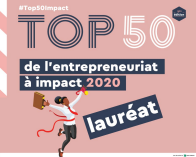 entrepreneurs et les structures qui œuvrent pour un demain meilleur et  pérenne tous secteurs confondus. Piloté par des partenaires experts,  HAATCH et l'ESSEC Business School pour la méthodologie notamment, et  soutenu par BNP Paribas. Une nouvelle reconnaissance pour Les Opticiens Mobiles qui, depuis sa  création en 2015, s’engage à répondre à un enjeu de santé majeur :  permettre à chacun d’accéder à la santé visuelle sans se déplacer. C’est une  mise en lumière des fondamentaux de l’entreprise : la pérennité de son  projet, son impact sociétal positif, l’engagement quotidien de ses  collaborateurs et les pratiques responsables et éthiques. Ainsi, le service de santé visuelle en mobilité, qui a plus que jamais pris tout  son sens avec la crise sanitaire que nous traversons, a connu une demande très forte en 2020 avec une croissance de +40%  au cours du dernier trimestre. Des clients plus nombreux avec un + de 15 000 bénéficiaires en 2020 sur l’ensemble du  territoire français, et toujours aussi satisfaits ! En effet, dans un souci d’amélioration continue, Les Opticiens Mobiles a  réalisé une enquête de satisfaction client. Les résultats sont à la hauteur des engagements du réseau puisque 97,5% des  clients sont satisfaits par leur service optique à domicile. Cette enquête a notamment mis en lumière une des grandes forces  du réseau Les Opticiens Mobiles : le niveau de compétence des opticiens sur ce métier en mobilité. Preuves en sont, les taux  de satisfaction records concernant la qualité de la prestation (97,5%) et le conseil et le choix de l’équipement (92,5%). Le  taux de satisfaction concernant la livraison des lunettes s’élève quant à lui à 94%.  L’année 2021 commence donc sous les meilleurs auspices pour Les  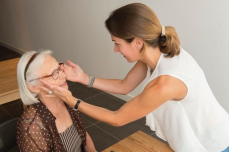 Opticiens Mobiles. Le réseau souhaite maintenir sa position de  leader de la prise en charge de la santé visuelle en mobilité, ce par  la conclusion de nouveaux partenariats avec les professionnels du  Grand Âge, du secteur médico-social, du Handicap et du service à la  personne. L’entreprise souhaite par ailleurs renforcer le maillage  territorial de proximité de son réseau, de sorte à lutter contre les  inégalités physiques, géographiques et économiques d’accès à la  santé visuelle. Un objectif qui passe par une stratégie de  recrutement importante : Les Opticiens Mobiles recherche 250  opticiens d’ici 2025, dont une cinquantaine d’ici Juillet 2021. A propos de la société Les Opticiens Mobiles Les Opticiens Mobiles® est le 1er réseau national d’opticiens spécialisés pour intervenir sur les lieux de vie et de travail des personnes actives comme des personnes  fragiles (Grand âge et Handicap) : à domicile, en établissements et services médico-sociaux (Ehpad) ou de santé, en résidences services pour seniors, et en  entreprises. Créée en 2015 à Lyon par Matthieu Gerber, l’entreprise compte 35 collaborateurs.trices et 70 opticien.ne.s mobiles présents partout en France, qui  couvrent tous les besoins du porteur : lunettes correctrices, lunettes solaires, lunettes de protection et de sécurité, basse vision, lentilles et accessoires. La raison  d’être des Opticiens Mobiles est de répondre à un enjeu de santé majeur : garantir une bonne santé visuelle, pour toutes et tous, quel que soit l’âge, le mode et  le lieu de vie, et la capacité ou la volonté de se déplacer. Site web : https://www.lesopticiensmobiles.com/ LinkedIn: https://www.linkedin.com/company/les-opticiens-mobiles/ Contacts presse – Agence LEON  Laura PALIERNE – Fiona THOMAS laura@agence-leon.fr – fiona@agence-leon.fr 06 11 98 00 47- 06 61 73 98 18